УКАЗГЛАВЫ ЧЕЧЕНСКОЙ РЕСПУБЛИКИО МЕЖВЕДОМСТВЕННЫХ КОМИССИЯХ СОВЕТАБЕЗОПАСНОСТИ ЧЕЧЕНСКОЙ РЕСПУБЛИКИВ соответствии со статьей 68 Конституции Чеченской Республики, Указом Главы Чеченской Республики от 29 мая 2012 года N 96 "О Совете безопасности Чеченской Республики" постановляю:1. Образовать:а) межведомственную комиссию Совета безопасности Чеченской Республики по вопросам общественной безопасности;б) межведомственную комиссию Совета безопасности Чеченской Республики по вопросам экономической безопасности;в) межведомственную комиссию Совета безопасности Чеченской Республики по вопросам экологической безопасности.2. Утвердить прилагаемые:а) Положение о межведомственной комиссии Совета безопасности Чеченской Республики по вопросам общественной безопасности и ее состав;б) Положение о межведомственной комиссии Совета безопасности Чеченской Республики по вопросам экономической безопасности и ее состав;в) Положение о межведомственной комиссии Совета безопасности Чеченской Республики по вопросам экологической безопасности и ее состав.3. Контроль за выполнением настоящего Указа возложить на секретаря Совета безопасности Чеченской Республики.4. Настоящий Указ вступает в силу со дня его подписания и подлежит официальному опубликованию.ГлаваЧеченской РеспубликиР.А.КАДЫРОВУтвержденоУказом ГлавыЧеченской Республикиот 30 ноября 2012 г. N 204ПОЛОЖЕНИЕО МЕЖВЕДОМСТВЕННОЙ КОМИССИИ СОВЕТА БЕЗОПАСНОСТИЧЕЧЕНСКОЙ РЕСПУБЛИКИ ПО ВОПРОСАМ ОБЩЕСТВЕННОЙ БЕЗОПАСНОСТИI. Общие положения1. Межведомственная комиссия Совета безопасности Чеченской Республики по вопросам общественной безопасности (далее - Комиссия) образована в соответствии с Положением о Совете безопасности Чеченской Республики, утвержденным Указом Главы Чеченской Республики от 29 мая 2012 года N 96 "О Совете безопасности Чеченской Республики" (далее - Совет).2. Комиссия является основным рабочим органом Совета, созданным на постоянной основе в целях реализации возложенных на Совет задач в области обеспечения общественной безопасности личности, общества и республики.3. Правовую основу деятельности Комиссии составляют Конституция Российской Федерации, Конституция Чеченской Республики, федеральные и республиканские конституционные законы, федеральные и республиканские законы, указы и распоряжения Президента Российской Федерации, указы и распоряжения Главы Чеченской Республики, постановления и распоряжения Правительства Российской Федерации, постановления и распоряжения Правительства Чеченской Республики, Положение о Совете, а также настоящее Положение.II. Функции Комиссии4. На Комиссию возлагаются следующие функции:а) подготовка предложений и рекомендаций Совету по формированию и реализации государственной политики в области обеспечения общественной безопасности;б) оценка и прогнозирование развития ситуации в области обеспечения общественной безопасности и борьбы с преступностью;в) участие в разработке и уточнении стратегии безопасности Чеченской Республики и иных документов стратегического планирования в части, касающейся обеспечения общественной безопасности;г) организация работы по выявлению угроз республиканской безопасности, связанных с террористической и экстремистской деятельностью, незаконной миграцией, преступными посягательствами, направленными против личности, собственности, государственной власти и общественной безопасности, а также подготовка соответствующих предложений и рекомендаций Совету, органам исполнительной власти республики;д) подготовка предложений и рекомендаций Совету по проектам его решений, а также подготовка информационно-аналитических материалов к заседаниям Совета по вопросам обеспечения общественной безопасности;е) анализ эффективности работы органов исполнительной власти республики по выполнению решений Совета, направленных на обеспечение общественной безопасности, подготовка соответствующих предложений и рекомендаций Совету;ж) содействие в организации разработки новых форм и методов противодействия преступности, терроризму и экстремизму;з) участие в подготовке предложений и рекомендаций Совету:о мерах по предупреждению и ликвидации чрезвычайных ситуаций и преодолению их последствий;о реформировании существующих или об образовании новых государственных органов и организаций, осуществляющих функции в области обеспечения общественной безопасности и борьбы с преступностью;и) подготовка предложений и рекомендаций Совету по разработке проектов нормативных правовых актов, направленных на обеспечение общественной безопасности, противодействие преступности, предупреждение террористических угроз и конфликтных ситуаций;к) рассмотрение проектов республиканских целевых программ в области обеспечения общественной безопасности, оценка их эффективности, подготовка соответствующих предложений и рекомендаций Совету;л) заслушивание, по поручению Совета, информации руководителей республиканских органов исполнительной власти о работе по обеспечению общественной безопасности, предупреждению террористических угроз и конфликтных ситуаций, подготовка соответствующих предложений и рекомендаций органам исполнительной власти Чеченской Республики.III. Порядок формирования и деятельности Комиссии5. Комиссия создается, реорганизуется и упраздняется Главой Чеченской Республики. Положение о Комиссии и ее состав утверждаются Главой Чеченской Республики по представлению Секретаря Совета.В состав Комиссии входят руководители республиканских органов, органов исполнительной власти (или их заместители), территориальных органов федеральных органов исполнительной власти (по согласованию).При необходимости к участию в заседаниях Комиссии по решению ее председателя могут приглашаться представители министерств, государственных комитетов и ведомств Чеченской Республики, имеющих отношение к проблемам общественной безопасности.6. Председатель Комиссии организует ее работу, распределяет обязанности между членами Комиссии, определяет состав участников заседаний Комиссии, ведет ее заседания. В случае необходимости вносит в повестку дня заседаний Комиссии дополнительные вопросы, взаимодействует в выработке вопросов, входящих в компетенцию Комиссии, с руководителями соответствующих органов и организаций.В отсутствие председателя Комиссии его обязанности исполняет заместитель председателя Комиссии.Секретарь Комиссии подготавливает материалы к заседаниям Комиссии, ведет протоколы заседаний, осуществляет необходимую переписку в процессе подготовки заседаний Комиссии, составляет списки приглашенных на ее заседания лиц.Председатель Комиссии, его заместитель и другие члены Комиссии осуществляют свою деятельность на общественных началах.7. Комиссия для осуществления своих функций имеет право:а) взаимодействовать по вопросам, входящим в компетенцию Комиссии, со структурными подразделениями Администрации Главы и Правительства Чеченской Республики, с соответствующими органами и организациями, запрашивать и получать от них в установленном порядке необходимые материалы и информацию;б) пользоваться в установленном порядке банками данных Администрации Главы и Правительства Чеченской Республики, республиканских органов исполнительной власти;в) привлекать в установленном порядке для осуществления аналитических и экспертных работ ученых и специалистов;г) обобщать и представлять в Совет информацию по вопросам, входящим в компетенцию Комиссии;д) работа Комиссии осуществляется в соответствии с планом, утверждаемым Секретарем Совета.8. Заседания Комиссии проводятся не реже одного раза в квартал. При необходимости могут проводиться внеочередные заседания Комиссии. Присутствие на заседании Комиссии ее членов обязательно. Они не вправе делегировать свои полномочия иным лицам. В случае отсутствия члена Комиссии на заседании он вправе изложить свое мнение по рассматриваемым вопросам в письменном виде.9. Члены Комиссии обладают равными правами при обсуждении рассматриваемых на заседании Комиссии вопросов. Решения Комиссии принимаются большинством голосов присутствующих на заседании членов Комиссии и оформляются протоколом, который подписывают председатель Комиссии (председательствующий на заседании Комиссии) и секретарь Комиссии.В случае несогласия с принятым решением член Комиссии вправе изложить в письменном виде свое мнение, которое подлежит обязательному приобщению к протоколу заседания.Решения Комиссии, утвержденные Секретарем Совета, подлежат обязательному рассмотрению республиканскими органами исполнительной власти и территориальными органами федеральной власти в части касающейся.10. Протокол заседания Комиссии, утвержденный Секретарем Совета, направляется в соответствующие органы и организации для рассмотрения с последующим уведомлением Комиссии о принятых мерах.11. Информационно-аналитическое и организационно-техническое обеспечение деятельности Комиссии осуществляют республиканские органы исполнительной власти, организации, представители которых входят в состав Комиссии или участвуют в его работе, а также аппарат Совета.УтвержденУказом ГлавыЧеченской Республикиот 30 ноября 2012 г. N 204СОСТАВМЕЖВЕДОМСТВЕННОЙ КОМИССИИ СОВЕТА БЕЗОПАСНОСТИЧЕЧЕНСКОЙ РЕСПУБЛИКИ ПО ВОПРОСАМ ОБЩЕСТВЕННОЙ БЕЗОПАСНОСТИУтвержденоУказом ГлавыЧеченской Республикиот 30 ноября 2012 г. N 204ПОЛОЖЕНИЕО МЕЖВЕДОМСТВЕННОЙ КОМИССИИ СОВЕТА БЕЗОПАСНОСТИЧЕЧЕНСКОЙ РЕСПУБЛИКИ ПО ВОПРОСАМ ЭКОНОМИЧЕСКОЙ БЕЗОПАСНОСТИI. Общие положения1. Межведомственная комиссия Совета безопасности Чеченской Республики по вопросам экономической безопасности (далее - Комиссия) образована в соответствии с Положением о Совете безопасности Чеченской Республики, утвержденным Указом Главы Чеченской Республики от 29 мая 2012 года N 96 "О Совете безопасности Чеченской Республики" (далее - Совет).2. Комиссия является основным рабочим органом Совета, созданным на постоянной основе в целях реализации возложенных на Совет задач в области обеспечения экономической безопасности личности, общества и республики.3. Правовую основу деятельности Комиссии составляют Конституция Российской Федерации, Конституция Чеченской Республики, федеральные и республиканские конституционные законы, федеральные и республиканские законы, указы и распоряжения Президента Российской Федерации, указы и распоряжения Главы Чеченской Республики, постановления и распоряжения Правительства Российской Федерации, постановления и распоряжения Правительства Чеченской Республики, Положение о Совете, а также настоящее Положение.II. Функции Комиссии4. На Комиссию возлагаются следующие функции:а) анализ состояния и перспектив развития социально-экономической ситуации в республике по вопросам обеспечения экономической безопасности;б) подготовка предложений и рекомендаций Совету по формированию государственной политики в области обеспечения безопасности в экономической сфере;в) выявление угроз устойчивому развитию Чеченской Республики, реализации стратегических приоритетов в экономической сфере, а также подготовка предложений и рекомендаций Совету по их нейтрализации;г) подготовка предложений и рекомендаций Совету по координации деятельности республиканских органов исполнительной власти при решении оперативных, среднесрочных и долгосрочных задач обеспечения безопасности в экономической сфере, а также по разработке и реализации концептуальных документов в этой сфере;д) рассмотрение в установленном порядке проектов республиканских целевых программ в области обеспечения безопасности в экономической и социальной сфере, оценка эффективности их реализации, подготовка соответствующих предложений и рекомендаций Совету;е) анализ и прогнозирование хода реализации Стратегии экономического развития Чеченской Республики, подготовка соответствующих предложений и рекомендаций Совету;ж) участие в подготовке предложений и рекомендаций Совету по применению специальных экономических мер, а также по разработке критериев и показателей обеспечения энергетической безопасности;з) анализ эффективности работы органов исполнительной власти Чеченской Республики по выполнению решений Совета, направленных на обеспечение экономической безопасности, подготовка соответствующих предложений Совету;и) подготовка предложений и рекомендаций Совету по разработке проектов нормативных правовых актов, направленных на обеспечение экономической безопасности;к) организация проведения по поручению Совета экспертизы проектов решений органов исполнительной власти Чеченской Республики по вопросам обеспечения экономической безопасности.III. Порядок формирования и деятельности Комиссии5. Комиссия создается, реорганизуется и упраздняется Главой Чеченской Республики. Положение о Комиссии и ее состав утверждаются Главой Чеченской Республики по представлению Секретаря Совета.В состав Комиссии входят руководители республиканских органов исполнительной власти (или их заместители), территориальных органов федеральных органов исполнительной власти (по согласованию).При необходимости к участию в заседаниях Комиссии по решению ее председателя могут приглашаться представители министерств, государственных комитетов и ведомств Чеченской Республики, имеющих отношение к проблемам экономической безопасности.6. Председатель Комиссии организует работу Комиссии, распределяет обязанности между членами Комиссии, определяет состав участников заседаний Комиссии и ведет ее заседания, в случае необходимости вносит в повестку дня заседаний Комиссии дополнительные вопросы, взаимодействует по вопросам, входящим в компетенцию Комиссии, с руководителями соответствующих органов и организаций.В отсутствие председателя Комиссии его обязанности исполняет заместитель председателя Комиссии.Секретарь Комиссии подготавливает материалы к заседаниям Комиссии, ведет протоколы заседаний, осуществляет необходимую переписку в процессе подготовки заседаний Комиссии, составляет списки приглашенных на ее заседания лиц.Председатель Комиссии, его заместитель и другие члены Комиссии осуществляют свою деятельность на общественных началах.7. Комиссия для осуществления своих функций имеет право:а) взаимодействовать по вопросам, входящим в компетенцию Комиссии, со структурными подразделениями Администрации Главы и Правительства Чеченской Республики, с соответствующими органами и организациями, запрашивать и получать от них в установленном порядке необходимые материалы и информацию;б) пользоваться в установленном порядке банками данных Администрации Главы и Правительства Чеченской Республики и республиканских органов исполнительной власти;в) привлекать в установленном порядке для осуществления аналитических и экспертных работ ученых и специалистов;г) обобщать и представлять в Совет информацию по вопросам, входящим в компетенцию Комиссии;д) работа Комиссии осуществляется в соответствии с планом, утверждаемым Секретарем Совета.8. Заседания Комиссии проводятся не реже одного раза в квартал. При необходимости могут проводиться внеочередные заседания Комиссии.Присутствие на заседании Комиссии ее членов обязательно. Они не вправе делегировать свои полномочия иным лицам. В случае отсутствия члена Комиссии на заседании он вправе изложить свое мнение по рассматриваемым вопросам в письменном виде.9. Члены Комиссии обладают равными правами при обсуждении рассматриваемых на заседании Комиссии вопросов. Решения Комиссии принимаются большинством голосов присутствующих на заседании членов Комиссии и оформляются протоколом, который подписывают председатель Комиссии (председательствующий на заседании Комиссии) и секретарь Комиссии.В случае несогласия с принятым решением член Комиссии вправе изложить в письменном виде свое мнение, которое подлежит обязательному приобщению к протоколу заседания.Решения Комиссии, утвержденные Секретарем Совета, подлежат обязательному рассмотрению республиканскими органами исполнительной власти и территориальными органами федеральной власти в части касающейся.10. Протокол заседания Комиссии, утвержденный Секретарем Совета, направляется в соответствующие органы и организации для рассмотрения с последующим уведомлением Комиссии о принятых мерах.11. Информационно-аналитическое и организационно-техническое обеспечение деятельности Комиссии осуществляют республиканские органы исполнительной власти, организации, представители которых входят в состав Комиссии или участвуют в его работе, а также аппарат Совета.УтвержденУказом ГлавыЧеченской Республикиот 30 ноября 2012 г. N 204СОСТАВМЕЖВЕДОМСТВЕННОЙ КОМИССИИ СОВЕТА БЕЗОПАСНОСТИЧЕЧЕНСКОЙ РЕСПУБЛИКИ ПО ВОПРОСАМ ЭКОНОМИЧЕСКОЙ БЕЗОПАСНОСТИУтвержденоУказом ГлавыЧеченской Республикиот 30 ноября 2012 г. N 204ПОЛОЖЕНИЕО МЕЖВЕДОМСТВЕННОЙ КОМИССИИ СОВЕТА БЕЗОПАСНОСТИЧЕЧЕНСКОЙ РЕСПУБЛИКИ ПО ВОПРОСАМ ЭКОЛОГИЧЕСКОЙ БЕЗОПАСНОСТИI. Общие положения1. Межведомственная комиссия Совета безопасности Чеченской Республики по вопросам экологической безопасности (далее - Комиссия) образована в соответствии с Положением о Совете безопасности Чеченской Республики, утвержденным Указом Главы Чеченской Республики от 29 мая 2012 года N 96 "О Совете безопасности Чеченской Республики" (далее - Совет).2. Комиссия является основным рабочим органом Совета, созданным на постоянной основе в целях реализации возложенных на Совет задач в области обеспечения экологической безопасности общества.3. Правовую основу деятельности Комиссии составляют Конституция Российской Федерации, Конституция Чеченской Республики, федеральные и республиканские конституционные законы, федеральные и республиканские законы, указы и распоряжения Президента Российской Федерации, указы и распоряжения Главы Чеченской Республики, постановления и распоряжения Правительства Российской Федерации, постановления и распоряжения Правительства Чеченской Республики, Положение о Совете, а также настоящее Положение.II. Функции Комиссии4. На Комиссию возлагаются следующие функции:а) выявление и оценка внутренних и внешних угроз экологической безопасности Чеченской Республики, подготовка предложений Совету по их нейтрализации;б) оценка существующих и прогнозирование потенциальных источников экологической опасности;в) подготовка предложений и рекомендаций Совету по решению экологических проблем, связанных с защитой жизни и здоровья населения, с обеспечением экологической безопасности промышленных объектов, транспорта, сельскохозяйственного производства и других отраслей экономики, а также с ликвидацией зон экологического бедствия или неблагополучия на территории Чеченской Республики;г) рассмотрение проектов государственных программ в области обеспечения экологической безопасности Чеченской Республики, оценка их эффективности, подготовка соответствующих предложений и рекомендаций Совету;д) анализ информации экологического состояния республики и эффективности работы органов исполнительной власти в сфере экологической безопасности, подготовка соответствующих предложений и рекомендаций Совету;е) подготовка предложений и рекомендаций Совету по проектам его решений, а также подготовка информационно-аналитических материалов к заседаниям Совета по вопросам обеспечения экологической безопасности;ж) подготовка предложений Совету по координации деятельности территориальных федеральных органов исполнительной власти и органов исполнительной власти Чеченской Республики в целях решения оперативных, среднесрочных и долгосрочных задач разработки и реализации концептуальных документов в области экологической безопасности Чеченской Республики;з) участие в подготовке предложений и рекомендаций Совету по вопросам организации стратегического планирования в Чеченской Республике в сфере экологической безопасности;и) подготовка предложений и рекомендаций Совету по разработке проектов нормативных правовых актов, направленных на обеспечение экологической безопасности.III. Порядок формирования и деятельности Комиссии5. Комиссия создается, реорганизуется и упраздняется Главой Чеченской Республики. Положение о Комиссии и ее состав утверждаются Главой Чеченской Республики по представлению Секретаря Совета.В состав Комиссии входят руководители республиканских органов исполнительной власти (или их заместители), территориальных органов федеральных органов исполнительной власти (по согласованию).При необходимости к участию в заседаниях Комиссии по решению ее председателя могут приглашаться представители министерств, государственных комитетов и ведомств Чеченской Республики, имеющих отношение к проблемам экологической безопасности.6. Председатель Комиссии организует работу Комиссии, распределяет обязанности между членами Комиссии, определяет состав участников заседаний Комиссии и ведет ее заседания, в случае необходимости вносит в повестку дня заседаний Комиссии дополнительные вопросы, взаимодействует по вопросам, входящим в компетенцию Комиссии, с руководителями соответствующих органов и организаций.В отсутствие председателя Комиссии его обязанности исполняет заместитель председателя Комиссии.Секретарь Комиссии подготавливает материалы к заседаниям Комиссии, ведет протоколы заседаний, осуществляет необходимую переписку в процессе подготовки заседаний Комиссии, составляет списки приглашенных на ее заседания лиц.Председатель Комиссии, его заместитель и другие члены Комиссии осуществляют свою деятельность на общественных началах.7. Комиссия для осуществления своих функций имеет право:а) взаимодействовать по вопросам, входящим в компетенцию Комиссии, со структурными подразделениями Администрации Главы и Правительства Чеченской Республики, с соответствующими органами и организациями, запрашивать и получать от них в установленном порядке необходимые материалы и информацию;б) пользоваться в установленном порядке банками данных Администрации Главы и Правительства Чеченской Республики;в) привлекать в установленном порядке для осуществления аналитических и экспертных работ ученых и специалистов;г) обобщать и представлять в Совет информацию по вопросам, входящим в компетенцию Комиссии;д) работа Комиссии осуществляется в соответствии с планом, утверждаемым Секретарем Совета.8. Заседания Комиссии проводятся не реже одного раза в полгода. При необходимости могут проводиться внеочередные заседания Комиссии. Присутствие на заседании Комиссии ее членов обязательно. Они не вправе делегировать свои полномочия иным лицам. В случае отсутствия члена Комиссии на заседании он вправе изложить свое мнение по рассматриваемым вопросам в письменном виде.9. Члены Комиссии обладают равными правами при обсуждении рассматриваемых на заседании Комиссии вопросов. Решения Комиссии принимаются большинством голосов присутствующих на заседании членов Комиссии и оформляются протоколом, который подписывают председатель Комиссии (председательствующий на заседании Комиссии) и секретарь Комиссии.В случае несогласия с принятым решением член Комиссии вправе изложить в письменном виде свое мнение, которое подлежит обязательному приобщению к протоколу заседания.Решения Комиссии, утвержденные Секретарем Совета, подлежат обязательному рассмотрению республиканскими органами исполнительной власти и территориальными органами федеральной власти в части касающейся.10. Протокол заседания Комиссии, утвержденный Секретарем Совета, направляется в соответствующие органы и организации для рассмотрения с последующим уведомлением Комиссии о принятых мерах.11. Информационно-аналитическое и организационно-техническое обеспечение деятельности Комиссии осуществляют республиканские органы исполнительной власти, организации, представители которых входят в состав Комиссии или участвуют в его работе, а также аппарат Совета.УтвержденУказом ГлавыЧеченской Республикиот 30 ноября 2012 г. N 204СОСТАВМЕЖВЕДОМСТВЕННОЙ КОМИССИИ СОВЕТА БЕЗОПАСНОСТИЧЕЧЕНСКОЙ РЕСПУБЛИКИ ПО ВОПРОСАМ ЭКОЛОГИЧЕСКОЙ БЕЗОПАСНОСТИ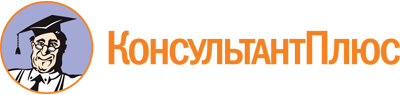 Указ Главы Чеченской Республики от 30.11.2012 N 204
(ред. от 16.11.2023)
"О межведомственных комиссиях Совета безопасности Чеченской Республики"
(вместе с "Положением о межведомственной комиссии Совета безопасности Чеченской Республики по вопросам общественной безопасности", "Положением о межведомственной комиссии Совета безопасности Чеченской Республики по вопросам экономической безопасности", "Положением о межведомственной комиссии Совета безопасности Чеченской Республики по вопросам экологической безопасности")Документ предоставлен КонсультантПлюс

www.consultant.ru

Дата сохранения: 04.12.2023
 30 ноября 2012 годаN 204Список изменяющих документов(в ред. Указов Главы Чеченской Республикиот 17.02.2014 N 16, от 12.09.2014 N 133, от 12.09.2014 N 135,от 11.06.2015 N 97, от 24.11.2015 N 208, от 03.06.2016 N 72,от 27.10.2016 N 166, от 22.02.2017 N 31, от 22.02.2017 N 34,от 29.06.2017 N 116, от 18.04.2018 N 57, от 13.09.2018 N 139,от 01.10.2018 N 149, от 09.10.2019 N 131, от 11.03.2020 N 47,от 29.05.2020 N 97, от 09.06.2021 N 105, от 15.09.2021 N 152,от 13.10.2021 N 223, от 20.12.2021 N 281, от 03.08.2022 N 154,от 10.10.2022 N 198, от 19.12.2022 N 261, от 31.01.2023 N 17,от 26.05.2023 N 84, от 26.06.2023 N 100, от 21.09.2023 N 147,от 16.11.2023 N 214)Список изменяющих документов(в ред. Указа Главы Чеченской Республикиот 31.01.2023 N 17)Список изменяющих документов(в ред. Указа Главы Чеченской Республикиот 31.01.2023 N 17)АйдамировХусейн Курейшевичзаместитель начальника полиции по охране общественного порядка МВД по Чеченской Республике, председатель межведомственной комиссии (по согласованию)ДаудовСулиман Султановичзаместитель мэра города Грозного, заместитель председателя межведомственной комиссии (по согласованию)ИнтишевАхмед Аптиевичзаместитель начальника отдела по взаимодействию с органами исполнительной власти и органами местного самоуправления Управления организации охраны общественного порядка МВД по Чеченской Республике, секретарь межведомственной комиссии (по согласованию).Члены межведомственной комиссии:Члены межведомственной комиссии:ДенильхановИсмаил Султановичпредседатель Общественной палаты Чеченской РеспубликиУмаровЭльдар Юсуповичпервый заместитель министра труда, занятости и социального развития Чеченской РеспубликиМагомадовЗаурбек Мусаевичначальник Чеченского таможенного поста Минераловодской таможни (по согласованию)ВасюковАндрей Валерьевичзаместитель начальника УФСБ России по Чеченской Республике (по согласованию)ЦакаевАлихан Гармановичначальник Главного управления МЧС России по Чеченской Республике (по согласованию)ГелагаевАднан Магомедовичвременно исполняющий обязанности начальника УФСИН России по Чеченской Республике (по согласованию)ДагаеваАльбина Тимуровнаначальник отдела по профилактике правонарушений и вопросам помилования аппарата Совета безопасности Чеченской Республики.Список изменяющих документов(в ред. Указа Главы Чеченской Республикиот 31.01.2023 N 17)Список изменяющих документов(в ред. Указов Главы Чеченской Республикиот 31.01.2023 N 17, от 16.11.2023 N 214)ШаптукаевРустам Руслановичминистр экономического, территориального развития и торговли Чеченской Республики, председатель межведомственной комиссииАхаевБекхан Балаудиновичзаместитель министра экономического, территориального развития и торговли Чеченской Республики, заместитель председателя межведомственной комиссииАдалаевЮсуп Костырсолтановичдиректор департамента экономики и торговли потребительского рынка Министерства экономического, территориального развития и торговли Чеченской Республики, секретарь межведомственной комиссии.Члены межведомственной комиссии:Члены межведомственной комиссии:ВисалиевАлихан Асланбековичзаместитель министра сельского хозяйства Чеченской РеспубликиДукаевЗаур Вахаевичзаместитель министра финансов Чеченской РеспубликиИрасхановАслан Салмановичзаместитель министра внутренних дел по Чеченской Республике - начальник полиции (по согласованию)ПековМарат Мухадиновичзаместитель руководителя Следственного управления Следственного комитета Российской Федерации по Чеченской Республике (по согласованию)ИстамуловЗелимхан Абуалиевичзаместитель Руководителя Администрации Главы и Правительства Чеченской РеспубликиУмаровЭльдар Юсуповичпервый заместитель министра труда, занятости и социального развития Чеченской РеспубликиАтаевРуслан Увайсовичзаместитель министра транспорта, связи и цифрового развития Чеченской РеспубликиХакимовАдам Салаудиновичминистр промышленности и энергетики Чеченской РеспубликиМилькиевРустам Вахаевичзаместитель министра культуры Чеченской РеспубликиАдаевРамзан Сайд-Хасановичпервый заместитель министра строительства и жилищно-коммунального хозяйства Чеченской РеспубликиТатаевАпти Ахадовичзаместитель руководителя Управления Федеральной налоговой службы по Чеченской Республике (по согласованию)ЭдылхановБислан Докуаховичзаместитель руководителя Управления Федеральной антимонопольной службы по Чеченской Республике (по согласованию)СимбариговМагомед Идрисовичначальник таможенного оформления и таможенного контроля Чеченского таможенного поста Минераловодской таможни (по согласованию)АйдамировРуслан Куршабовичруководитель Территориального органа государственной статистики по Чеченской Республике (по согласованию)СангариевНуради Амановичпредседатель Государственного комитета цен и тарифов Чеченской РеспубликиХабилаевИмран Хусайновичпервый заместитель председателя Комитета Правительства Чеченской Республики по государственному заказуАгаевХусейн Ильясовичзаместитель председателя Комитета Правительства Чеченской Республики по защите прав потребителей и регулированию потребительского рынкаМаашевАхмед Халидовичначальник отдела по экономической и экологической безопасности аппарата Совета безопасности Чеченской Республики.Список изменяющих документов(в ред. Указа Главы Чеченской Республикиот 31.01.2023 N 17)Список изменяющих документов(в ред. Указов Главы Чеченской Республикиот 31.01.2023 N 17, от 26.05.2023 N 84, от 26.06.2023 N 100,от 21.09.2023 N 147, от 16.11.2023 N 214)АбдулазизовШарпуди Ширваниевичисполняющий обязанности министра природных ресурсов и охраны окружающей среды Чеченской Республики, - председатель Межведомственной комиссииОсмаевТимур Султановичзаместитель руководителя Северо-Кавказского межрегионального управления Федеральной службы по надзору в сфере природопользования, заместитель председателя межведомственной комиссииАпандиеваПетимат Сейтхамзатовнаконсультант отдела недропользования, контроля (надзора) в отношении водных объектов, территорий, их водоохранных зон и прибрежных защитных полос и мониторинга окружающей среды Министерства природных ресурсов и охраны окружающей среды Чеченской Республики, секретарь межведомственной комиссии.Члены межведомственной комиссии:Члены межведомственной комиссии:ТермулаеваРита Магомедовнаруководитель Управления Федеральной службы по надзору в сфере защиты прав потребителей и благополучия человека по Чеченской Республике (по согласованию)СадулаевАли Сайдбековичруководитель Управления Федеральной службы государственной регистрации, кадастра и картографии по Чеченской Республике (по согласованию)ЮсуповШамильхан Шабановичначальник отдела контроля, надзора, охраны водных биологических ресурсов и среды обитания по Чеченской Республике (по согласованию)ХатуевРуслан Султановичначальник Управления ветеринарии Правительства Чеченской РеспубликиПарчаевАсланбек Айндиевичруководитель Кавказского межрегионального управления Федеральной службы по ветеринарному и фитосанитарному надзору (по согласованию)МахаевАдам Ахмедовичначальник Чеченского центра по гидрометеорологии и мониторингу окружающей среды (ФГБУ Чеченский ЦГМС) (по согласованию)МусаевИсмаил Ибрагимовичконсультант отдела по экономической и экологической безопасности Аппарата Совета безопасности Чеченской Республики.